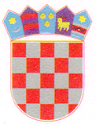 KLASA: 021-05/22-01/10URBROJ: 2158-19-01-22-3Ernestinovo, 21. prosinca  2022.ZAPISNIKsa 18. sjednice osmog saziva Općinskog vijeća Općine Ernestinovood  21. prosinca 2022.Sjednica se održava u vijećnici Općine Ernestinovo, V. Nazora 64, 31215 Ernestinovo sa početkom u 18.00 sati. Sjednicu otvara predsjednik Općinskog vijeća Krunoslav Dragičević.Na početku sjednice predsjednik Krunoslav Dragičević obavlja prozivku vijećnika. Na sjednici su prisutni vijećnici:Krunoslav  Dragičević Damir Matković Ivan TkalecTea PušeljićMirko MilasŠarika SukićIvan PavlovićOstali prisutni:Marijana Junušić, načelnicaDenis Cvetković, pročelnik JUOEva Vaci, administrativna tajnicaNakon prozivke predsjednik Vijeća Krunoslav Dragičević konstatira da je sjednici nazočno 7 vijećnika te se konstatira da vijeće može donositi pravovaljane odluke.Zatim predsjednik za zapisničara predlaže Evu Vaci, a za ovjerovitelje zapisnika  Teu Pušeljić.i Mirka Milas.ZAKLJUČAKPrijedlozi su jednoglasno prihvaćeni sa 7 glasova za. Za zapisničara se određuje Eva Vaci, a za ovjerovitelje zapisnika Tea Pušeljić i Mirko Milas.Potom se prelazi na utvrđivanje dnevnog reda. Predsjednik za sjednicu predlaže sljedećiDnevni redUsvajanje zapisnika sa 17. sjednice VijećaDonošenje Odluke o III. Izmjenama i dopunama Proračuna Općine Ernestinovo za 2022.godinu, s propisanim ProgramimaDonošenje Proračuna Općine Ernestinovo za 2023.godinu s projekcijama proračuna za 2024. i 2025.godinu, s propisanim ProgramimaOdluka o izvršenju proračuna Općine Ernestinovo za 2023.godinuOdluka o raspoređivanju sredstava za financiranje političkih stranaka i vijećnika Općinskoga vijeća Općine Ernestinovo izabranih s liste grupe birača za 2023.godinu Odluka o koeficijentima za obračun plaća namještenika  Komunalnoga pogona Općine ErnestinovoGodišnji plan razvoja sustava civilne zaštite na području Općine Ernestinovo za 2023.godinu s financijskim učincima za trogodišnje razdoblje Odluka o pokretanju postupka stavljanja izvan snage detaljnoga plana uređenja „Gospodarska zona Ernestinovo 1“ u Ernestinovu Odluka o izradi IV. Izmjena i dopuna prostornog plana uređenja Općine Ernestinovo ZAKLJUČAKDnevni red se usvaja jednoglasno, sa 7 glasova za.TOČKA  1.	USVAJANJE ZAPISNIKA SA 17. SJEDNICE VIJEĆAPredsjednik Vijeća daje zapisnik sa 17.  sjednice Vijeća na usvajanje. Budući da nije bilo primjedbi na zapisnike donesen jeZAKLJUČAKZapisnik sa 17. sjednice Vijeća je usvojen jednoglasno, sa 7 glasova za. TOČKA  2.	DONOŠENJE ODLUKE O III. IZMJENAMA I DOPUNAMA PRORAČUNA OPĆINE ERNESTINOVO ZA 2022.GODINU, S PROPISANIM PROGRAMIMANačelnica je dala kratko obrazloženje ove točke, a potom je otvorena rasprava. Budući da se nitko nije javio za riječ, prijedlog je dan na usvajanje. Nakon provedenog glasovanja, donesen je ZAKLJUČAKOpćinsko vijeće općine Ernestinovo donosi Odluku o usvajanju  III. Izmjena i dopuna Proračuna Općine Ernestinovo za 2022. godinu.III. Izmjene i dopune Proračuna Općine Ernestinovo za 2022. godinu su donesene jednoglasno sa 7 glasova za.Uz Izmjene i dopune Proračuna Općine Ernestinovo  za 2022. godinu donose se i III. Izmjene Programa građenja  komunalne infrastrukture za 2022.godinu, kao i II. Izmjene Programa održavanja komunalne infrastrukture za 2022. godinu. Izmjene i dopune Programa su donesene jednoglasno, sa 7 glasova za. Također se uz Izmjene i dopune Proračuna Općine Ernestinovo za 2022. godinu donose i II. Izmjene Programa javnih potreba u kulturi za 2022. godinu, II. Izmjene Programa javnih potreba u sportu za 2022. godinu, III. Izmjene Programa korištenja sredstava ostvarenih od zakupa, prodaje i koncesije poljoprivrednog zemljišta u  vlasništvu RH za 2022. godinu, II. Izmjene programa javnih potreba u predškolskom odgoju za 2022. godinu kao i I. Izmjene Programa o namjenskom korištenju sredstava naknade za zadržavanje nezakonito izgrađenih zgrada u prostoru za 2022. godinu.Izmjene i dopune Programa su donesene jednoglasno, sa 7 glasova za.TOČKA  3.	DONOŠENJE PRORAČUNA OPĆINE ERNESTINOVO ZA 2023.GODINU S PROJEKCIJAMA PRORAČUNA ZA 2024. I 2025.GODINU, S PROPISANIM PROGRAMIMAVijećnici su dobili materijale  za ovu točku, a načelnica je dala kratko obrazloženje, a potom je otvorena rasprava. Budući da se nitko nije javio za riječ, prijedlog je dan na usvajanje. Nakon provedenog glasovanja, donesen je ZAKLJUČAKDonosi  se  Proračun  Općine  Ernestinovo  za  2023.  godinu  sa projekcijama    za  2024.  i  2025. godinu.Proračun  je  donesen jednoglasno, sa  7 glasova  za.Uz Proračun Općine Ernestinovo za 2022. godinu donose se i Program građenja  komunalne infrastrukture za 2023. godinu te Program održavanja komunalne infrastrukture za 2023. godinu. Programi  su  doneseni jednoglasno, sa  7 glasova  za.Uz Proračun Općine Ernestinovo za 2023. godinu donosi se i Program javnih potreba u kulturi za 2023. godinu, Program javnih potreba u sportu za 2023. godinu, Program korištenja sredstava  ostvarenih od zakupa, prodaje i koncesije poljoprivrednog zemljišta u vlasništvu RH  za 2023. godinu, Program  javnih potreba u predškolskom odgoju za 2023. godinu, Program o namjenskom korištenju sredstava naknade za zadržavanje nezakonito izgrađenih zgrada u prostoru za 2023. godinu, Program utroška sredstava od šumskog doprinosa za 2023. godinu, Program utroška sredstava od vodnog doprinosa za 2023. godinu  kao i Program utroška sredstava od spomeničke rente za 2023. godinu.Programi  su  doneseni jednoglasno, sa  7 glasova  za.TOČKA  4.	ODLUKA O IZVRŠENJU PRORAČUNA OPĆINE ERNESTINOVO ZA 2023.GODINUNastavno na prethodnu točku vijeće donosiZAKLJUČAKOpćinsko  vijeće  Općine  Ernestinovo  je donijelo Odluku o izvršenju proračuna Općine Ernestinovo za 2023. godinu.Odluka je  donesena jednoglasno, sa  7  glasova  za.TOČKA  5.	ODLUKA O RASPOREĐIVANJU SREDSTAVA ZA FINANCIRANJE POLITIČKIH STRANAKA I VIJEĆNIKA OPĆINSKOGA VIJEĆA OPĆINE ERNESTINOVO IZABRANIH S LISTE GRUPE BIRAČA ZA2023.GOD. Pročelnik je kratko obrazložio ovu točku te je odmah otvorena rasprava. Budući da se nitko nije javio za riječ, prijedlog je dan na usvajanje.ZAKLJUČAKOpćinsko  vijeće  Općine  Ernestinovo  je  donijelo Odluku  o  raspoređivanju sredstava  za  financiranje  političkih  stranaka i  vijećnika  Općinskog  vijeća Općine  Ernestinovo izabranih  s  liste  grupa  birača  u  2023.  godini.Odluka je  donesena jednoglasno, sa  7  glasova  za.TOČKA  6.	ODLUKA O KOEFICIJENTIMA ZA OBRAČUN PLAĆA NAMJEŠTENIKA  KOMUNALNOGA POGONA OPĆINE ERNESTINOVOPročelnik je kratko obrazložio ovu točku te je odmah otvorena rasprava. Budući da se nitko nije javio za riječ, prijedlog je dan na usvajanje.ZAKLJUČAK Općinsko vijeće Općine Ernestinovo je usvojilo Odluku o koeficijentima za obračun plaća namještenika Jedinstvenog upravnog odjela Općine Ernestinovo.Odluka je  donesena jednoglasno, sa  7  glasova  za.TOČKA  7.	GODIŠNJI PLAN RAZVOJA SUSTAVA CIVILNE ZAŠTITE NA PODRUČJU OPĆINE ERNESTINOVO ZA 2023.GODINU S FINANCIJSKIM UČINCIMA ZA TROGODIŠNJE RAZDOBLJE Vijećnici su dobili materijale  za ovu točku, a pročelnik je dao kratko obrazloženje, potom je otvorena rasprava. Budući da se nitko nije javio za riječ, prijedlog je dan na usvajanje. Nakon provedenog glasovanja, donesen je ZAKLJUČAK Općinsko vijeće Općine Ernestinovo donosi Godišnji plan razvoja sustava civilne zaštitena području Općine Ernestinovo za 2023. godinu s financijskim učincima za trogodišnje razdoblje.Godišnji plan donesen je jednoglasno, sa 7 glasova za.TOČKA  8.	ODLUKA O POKRETANJU POSTUPKA STAVLJANJA IZVAN SNAGE DETALJNOGA PLANA UREĐENJA „GOSPODARSKA ZONA ERNESTINOVO 1“ U ERNESTINOVU Načelnica je kratko obrazložila ovu  i sljedeću točku te obrazložila razloge predloženih izmjena te potrebu  stavljanja van snage predmetne odluke, a to je prije svega ograničen prostor kao i nemogućnost izgradnje planiranih sadržaja (fotonaponskih ploča).  Potom je otvorena  rasprava. Budući da se nitko nije javio za riječ, prijedlog je dan na usvajanje.ZAKLJUČAK Općinsko vijeće Općine Ernestinovo donosi Odluku o  pokretanju postupka stavljanja izvan snage detaljnoga plana uređenja „Gospodarska zona Ernestinovo 1“ u Ernestinovu. Odluka je  donesena jednoglasno, sa  7  glasova  za.TOČKA  9.	ODLUKA O IZRADI IV. IZMJENA I DOPUNA PROSTORNOG PLANA UREĐENJA OPĆINE ERNESTINOVO Nastavno na prethodnu točku, vijeće donosi ZAKLJUČAK Općinsko vijeće Općine Ernestinovo donosi Odluku o izradi IV. Izmjena i dopuna prostornog plana uređenja Općine Ernestinovo Odluka je  donesena jednoglasno, sa  7  glasova  za.Budući je dnevni red iscrpljen, sjednica je završila sa radom. Predsjednik zaključuje sjednicu u  17:31 satiZapisničar:			Ovjerovitelji zapisnika:		Predsjednik Vijeća:Eva Vaci			Tea Pušeljić				Krunoslav Dragičević				Mirko Milas